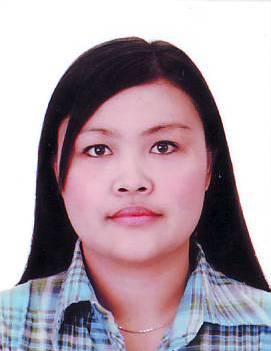 JENNY E-mail Address: jenny.209960@2freemail.com 
________________________________________________________________________________________________PERSONAL INFORMATIONAge: 29 years oldBirthplace: Metro ManilaBirth date: May 7, 1984EDUCATIONAL BACKGROUNDCollegeDe La Salle – Health Sciences Campus, Dasmariñas Cavite, PhilippinesGraduated 2005 with the Degree of Bachelor of Science in Physical TherapyHighschoolImus Institute, Imus Cavite, PhilippinesGraduated 2000ElementaryChristian Values School, Bacoor Cavite, PhilippinesGraduated 1996CLINICAL ROTATION• Rizal Medical Center• Rehabilitation Management & Resources Clinic• De La Salle University Medical Center•Procare Physical Therapy Clinic• Philippine Orthopedic Institute•Veterans Memorial Medical Center• St. Dominic Medical CenterEXAMINATION TAKEN• Physical Therapy Local Board Examination, February 2006 – PassedWORK EXPERIENCE• Physical Therapy – Clinical Supervisor    Rehabilitation Management and Resources Clinic    8/F ET-3A Times Plaza Bldg. Taft Ave. cor. UN Ave, Ermita Manila, Philippines    From June 2012 – June 2013• Physical Therapy Staff    Rehabilitation Management and Resources Clinic    8/F ET-3A Times Plaza Bldg. Taft Ave. cor. UN Ave, Ermita Manila, Philippines    From March 2006 – June 2012JOB DESCRIPTION• Responsible in evaluation and treatment of patients with different neurologic, cardiovascular, & musculoskeletal cases.• Assists the physiatrist on duty during the consultation hours.• Heads in the supervision of physical therapy interns during their clinical rotation.SEMINARS AND TRAININGS ATTENDED• Orthopedic Manual Therapy Principles in Discogenic Low Back Pain on Earth and in Space: Clinical Considerations in Diagnosis, Management and Counter-measures by Joselito V. Sayson, DMT, RPT and Workshop on the Use of Digital Traction System in Discogenic Low Back Pain by Dinesh Verma, PT, MBA at St. Lukes Medical Center Quezon City – July 11, 2009• International Therapist Diploma ProgramSPA Professionals International Development Center, SucatParañaque – July to September 2007• The Significance of Orthopedic Manual Therapy in Detecting the Cause of Pain and Sports Specific Screening and Performance Training in Golf – October 2006AFFILIATION• Philippine Physical Therapy Association (PPTA)Reference is available upon request.I hereby certify that all information is correct and true to the best of my knowledge.                                                                                                                                              ________________________________JENNY, PTRP